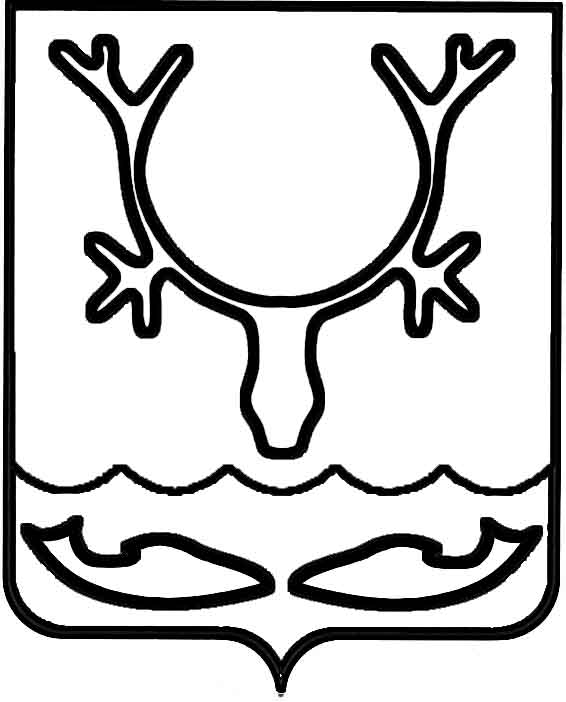 Администрация МО "Городской округ "Город Нарьян-Мар"ПОСТАНОВЛЕНИЕот “____” __________________ № ____________		г. Нарьян-МарОб утверждении Положения по обеспечению финансирования мероприятий, предусмотренных подпрограммами "Совершенствование системы предоставления услуг в сфере образования"                 и "Одаренные дети" муниципальной программы муниципального образования "Городской округ "Город Нарьян-Мар" "Образование"В целях обеспечения проведения мероприятий в рамках подпрограмм "Совершенствование системы предоставления услуг в сфере образования"                        и "Одаренные дети" муниципальной программы муниципального образования "Городской округ "Город Нарьян-Мар" "Образование", в соответствии                          с постановлением Администрации МО "Городской округ "Город Нарьян-Мар"            от 30.07.2013 № 1496 "Об утверждении порядка разработки, реализации и оценки эффективности муниципальных программ муниципального образования "Городской округ "Город Нарьян-Мар" Администрация МО "Городской округ "Город            Нарьян-Мар"П О С Т А Н О В Л Я Е Т:1.	Утвердить Положение по обеспечению финансирования мероприятий, предусмотренных подпрограммами "Совершенствование системы предоставления услуг в сфере образования" и "Одаренные дети" муниципальной программы муниципального образования "Городской округ "Город Нарьян-Мар" "Образование" (Приложение).2.	Контроль за исполнением настоящего постановления возложить                 на начальника Управления образования, молодёжной политики и спорта Администрации муниципального образования "Городской округ "Город           Нарьян-Мар" Н.Ф.Чалову.3.	Настоящее постановление вступает в силу со дня его принятия                     и применяется к правоотношениям с 01.01.2014.Приложение УТВЕРЖДЕНОпостановлением Администрации МО "Городской округ "Город Нарьян-Мар"от 18.06.2014 № 1565ПОЛОЖЕНИЕПО ОБЕСПЕЧЕНИЮ ФИНАНСИРОВАНИЯ МЕРОПРИЯТИЙ, ПРЕДУСМОТРЕННЫХ ПОДПРОГРАММАМИ "СОВЕРШЕНСТВОВАНИЕ СИСТЕМЫ ПРЕДОСТАВЛЕНИЯ УСЛУГ В СФЕРЕ ОБРАЗОВАНИЯ" И "ОДАРЕННЫЕ ДЕТИ"МУНИЦИПАЛЬНОЙ ПРОГРАММЫ МУНИЦИПАЛЬНОГО ОБРАЗОВАНИЯ "ГОРОДСКОЙ ОКРУГ "ГОРОД НАРЬЯН-МАР" "ОБРАЗОВАНИЕ"Общие положенияНастоящее Положение предназначено для определения норм финансирования мероприятий, предусмотренных подпрограммами "Совершенствование системы предоставления услуг в сфере образования" и "Одаренные дети" муниципальной программы муниципального образования "Городской округ "Город Нарьян-Мар" "Образование", с целью развития учебно-воспитательной, исследовательской                         и инновационной деятельности образовательных учреждений (организаций) всех типов              и видов, поддержки участников учебно-воспитательного процесса, повышения эффективности и оценки качества их работы.Порядок организации мероприятийОрганизаторами и участниками мероприятий, предусмотренных подпрограммами "Совершенствование системы предоставления услуг в сфере образования" и "Одаренные дети" муниципальной программы муниципального образования "Городской округ "Город Нарьян-Мар" "Образование", является Управление образования, молодежной политики и спорта МО "Городской округ "Город Нарьян-Мар" (далее – Управление), муниципальные бюджетные и муниципальные казенные образовательные учреждения (организации).2.2.	Для организации мероприятий создается оргкомитет, который определяет порядок проведения мероприятий, проводит экспертизу конкурсных работ, определяет победителей и призеров.2.3.	Исходя из сложности, вида и результата проводимых мероприятий утверждается смета расходов по организации, проведению и награждению победителей       и призеров, согласно утвержденным нормам расходов.Финансовое обеспечение3.1.	Финансирование мероприятий по утвержденным подпрограммам муниципальной программы муниципального образования "Городской округ "Город Нарьян-Мар" "Образование" осуществляет из средств городского, окружного бюджетов.3.2.	Планирование расходов и оплата деятельности участников (победителей, призеров) мероприятий осуществляется согласно утвержденным нормам расходов.4. Нормы расходов средств городского бюджета по обеспечению финансирования мероприятий в области образования4.1.	Нормы расходов на приобретение памятных подарков и призов, в денежном выражении предоставляемых учащимся и педагогическим коллективам, при проведении мероприятий:4.1.1.	Сумма стоимости коллективного приза устанавливается в зависимости              от вида мероприятия по временным затратам на его подготовку и результата участия, количества участников. 4.1.2.	Сумма стоимости личного приза устанавливается в зависимости от вида мероприятия по временным затратам на его подготовку и показательного результата участника мероприятия.4.2.	Нормы расходов на приобретение памятных подарков, предоставляемых                  в честь юбилейных и памятных дат, образовательным учреждениям:4.3.	Нормы почасовой оплаты труда специалистов, привлекаемых для организации и проведения мероприятий:Примечание: Расчёт оплаты услуг лиц, привлекаемых к мероприятиям в области образования, осуществлен исходя из ожидаемого размера среднемесячной заработной платы педагогических работников учреждений общего образования на 2014 год, определенного пунктом 2.3. раздела 2 Плана мероприятий ("дорожная карта") "Изменения в отраслях социальной сферы, направленные на повышение эффективности образования       и науки в Ненецком автономном округе на 2013-2018 годы", утвержденного постановлением Администрации Ненецкого автономного округа от 30.04.2013 № 162-п (61,3 тыс. рублей), с применением среднего количества рабочих дней в месяц – 20                 и дневной нормы часов в день при 36-часовой рабочей неделе – 7,2. 4.4.	Нормы почасовой нагрузки специалистов, привлекаемых к организации              и проведению школьного и муниципального этапов всероссийской олимпиады школьников:4.5.	Нормы расходов на оплату питания педагогам и учащимся в период городских       и выездных мероприятий:Примечание: 1.	При отсутствии возможности обеспечения организованного питания в местах проведения мероприятий по безналичным расчётам участникам мероприятий разрешается выдавать по ведомости наличные деньги по утверждённым нормам. 2.	Выплата денежных средств участникам мероприятий производится                         по ведомости утверждённой формы (Приложение).                                                                                                                                    Приложение (наименование разработчика муниципальной целевой программы, подпрограммы)Ведомостьна выдачу денежных средств, для организации питания участников мероприятия муниципальной программы муниципального образования "Городской округ "Город Нарьян-Мар" "Образование", подпрограммы "…"Наименование мероприятия:______________________________________________Срок проведения мероприятия:____________________________________________По ведомости выдано всего:____________________________________________________Подпись лица, ответственного за выдачу:_________________ (Расшифровка подписи)Подпись ответственного лица: __________________________ (Расшифровка подписи)разработчика программы (куратора)Дата1806.20141565И.о. главы МО "Городской округ "Город Нарьян-Мар" А.Б.Бебенин№ п\пВид мероприятийразмер подарка (приза), в рубляхразмер подарка (приза), в рублях№ п\пВид мероприятийколлективныеличные1Мероприятия среди педагогических коллективовдо 50 000до 10 0002Мероприятия среди ученических коллективовдо 15 000до 6003Конкурс "Ученик года"-до 2 0004Приз в денежном выражении "За особые успехи в учении"-до 5 500№ п\пКатегория юбиляраРазмер подарка, в рублях1Учреждениедо 50 000 № п\пВид работЛица, имеющие специальное образованиеЛица, имеющие специальное образованиеЛица, не имеющие специального образования Лица, не имеющие специального образования № п\пВид работкоэффици-ент сложностистоимость 1 часа, рублейкоэффи-циент сложнос-тистои-мость 1 часа, рублей1.Консультационные, экспертные услуги (работа в составе жюри, экспертного совета, в судейской комиссии, профессиональные консультации, разработка заданий)0,93395,90-0,002.Организация и проведение мероприятий (семинары, круглые столы, курсы повышения, конференции, мастер-классы, форумы, совещания)0,93395,900,8340,553.Организация и проведение конкурсных мероприятий0,8340,550,51217,104.Учебные занятия в учреждениях, организациях для обучающихся            в общеобразовательных учреждениях0,93395,90-0,005.Организация досуга, занятости (тематические площадки)0,8340,550,51217,106.Работа по обеспечению порядка             и дисциплины при проведении мероприятий (организатор                       в аудитории)0,8340,550,51217,10№п/пНаименование показателяКоличество часов1.Составление текста олимпиадной работы4 ч2.Проведение теоретического этапа олимпиадыдо 4 ч3.Проведение практического этапа олимпиадыдо 6 ч4.Проверка олимпиадных работ3 ч5.Работа организатора в аудиториидо 4 ч№ п\пНаименование показателяСтоимость, руб./день1.Экскурсионная поездка2002.Учебная деятельность300№ п/пФ.И.О.(полностью)ДатаДатаДатаИтогоПодписьРасшифровка подписи 1.2.ВсегоВсегоВсегоВсегоВсего